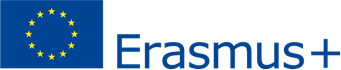 ERASMUS+ PROGRAMME – Staff Mobility for Teaching  (STA)ACADEMIC YEAR  ……………. / …………….CERTIFICATE OF ATTENDANCETHIS IS TO CERTIFY THAT(Lecturer’s full name)   _______________________________________________________from UNIVERSITAT DE LLEIDA () has completed a Staff Mobility for Teaching within the framework of the ERASMUS+ Programme, at the university __________________________________________________________________________ (city _________________________  and country _______________________________ ), in the Faculty or Department  __________________________________________________Teaching dates  (minimum 2 teaching days, excluding weekends):                                  _____/_______________/_______    _____/_______________/_______                                                                _____/_______________/_______                                     _____/_______________/____________/_______________/_______                                     _____/_______________/_______Total number of teaching days:       _______   Number of hours taught  (minimum 8 h/week):  _____   Main language used:  _______________Level (choose only one option, the main one):     1st cycle/bachelor   -     2nd cycle/master   -   3rd cycle/PhD Partner teacher: ______________________________________________________________________________________________________________         ____________________________________Signature                                                                            Date (same day as last day of stay, or later)                                                                                                      _________________________________________________         ____________________________________Name                                                                                 StampPlease print 2 ORIGINALS: one for the lecturer and one for home university Oficina de Relacions InternacionalsUniversitat de LleidaJaume II, 67 bis (Campus de Cappont)25001 Lleida (Catalonia), SpainThank you very much for your cooperation